 PhD Registration Form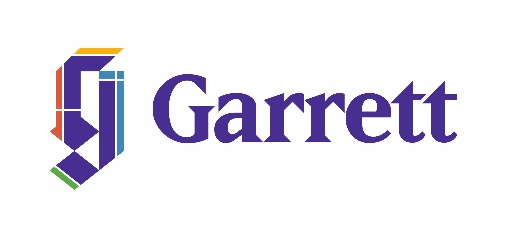 Registration Services 847.866.3905 | registrar@garrett.edu | 2121 Sheridan Road | Evanston, Illinois 60201 | 800.SEMINARY| www.garrett.eduPLEASE INDICATE YOUR PLANS FOR REGISTRATION for       Academic Year:Residency years (course work) Full-time statusDuring residency years, use on-line registration.Pre-candidacy	FALL	SPRING	1. 	90-980  PhD Examination Preparation (two semesters)				   		Full-time status									  	2. 	90-985  Pre-candidacy continuation		Full-time statusC.	Candidacy								                 	1.	90-990 PhD research							                    			2 semesters required			Full-time status	2.	90-995 Research continuation						                    			4 semesters maximum		Full-time status90-997 Continuing status						                    	(Years 4 & 5)										Less-than half-time status                 4. 	90-998 PhD Extension (with petition)					                    			Less-than Half-time status	Students must remain in registration until graduation.Students must defend dissertation within 5 years of admission to candidacy.	Typing name in signature line and sending from garret.edu e-mail address constitutes signature.Anticipated date of graduation:         	PhD Registration FormNameID#E-mailCurrent AddressCurrent AddressCurrent AddressCity, State, ZipCity, State, ZipPhoneSignatureDate